Положение о проведении Всероссийской сетевой патриотической акции«Там, где плавилась броня»(посвященной празднованию 80-й годовщины Победы в Курской битве)Общие положения1.1 «Там, где плавилась броня» – сетевая патриотическая акция выразительного чтения литературных произведений о Курской битве, приуроченная к празднованию 80-й годовщины Победы советских войск над немецкими войсками в Курской битве (далее – Акция).1.2 Организатором акции является МБУК «Централизованная система детских библиотек города Рязани» библиотека-филиал №7.Цели и задачи Акции2.1 Цель Акции – сохранение исторической памяти о подвиге советского народа в годы Великой Отечественной войны.2.2 Задачи Акции:популяризация литературных произведений, посвященных Курской битве;патриотическое воспитание молодежи;стимулирование интереса молодого поколения к истории родной страны.Условия и порядок проведения акции:3.1 Акция проводится с 5 июля по 20 августа 2023 года (включительно);3.2 К участию в Акции приглашаются все желающие, вне зависимости от возраста и места проживания.3.3 Участникам Акции предлагается записать на видео чтение наизусть произведений в стихах или прозе о Курской битве.3.4 Участники Акции присылают видеоматериалы на почту csdbfil7@mail.ru , указав в теме письма: Акция «Там, где плавилась броня».3.5 Все участники акции получат электронные сертификаты. Контактная информация:Координатор акции: Надежда Викторовна Шведова, тел.: +7(4912)50-25-08 доб. 306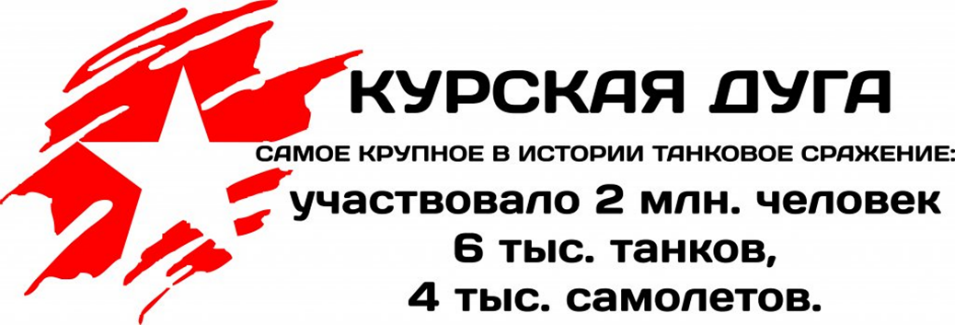 